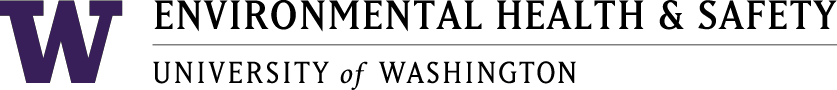 Health and Safety Committee 10 Meeting MinutesNovember 20, 2023	1:00 pm – 2:00 pmZoom*X=Present at meetingMeeting notes recorded by EA

AgendaCall to OrderApproval of September MinutesOpen DiscussionOARS Reports September 2023Adjourn
Call to Order: Meeting called to order at 1:05 PM
Approval of Minutes: The October 2023 minutes were approved.
OARS Reports:2023-10-006 – Closed.2023-10-108 – Closed.
Open Discussion:No significant updates HSC Safety innovation award
Adjourn: Meeting adjourned at 1:1 PM.